請傳真到安樂影片有限公司2529 5277或電郵至 info@cinema.com.hk 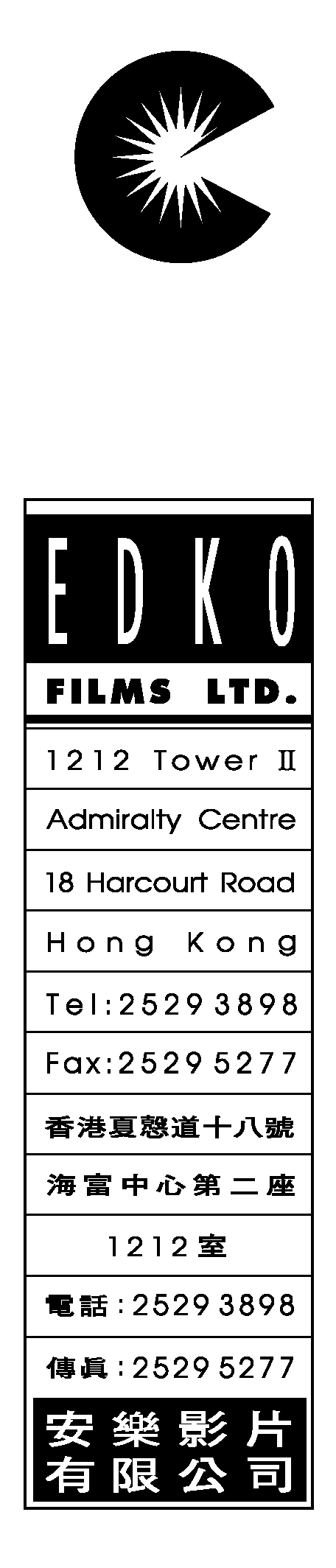 查詢熱線電話： 2388 0002電影《看見台灣》購票優惠訂購表格日期：2014年_______月_______日學校 / 非牟利團體（中文）：　　　　　　　　　　　　　　　　　　　　　　　　　　　　地址：　　　　　　　　　　　　　　　　　　　　　　　　　　　　　　　　　　　　　　訂票人姓名：　　　　　　　　　　　　　　　　　　　　　　　　　　　　（先生 / 女士）聯絡：（電話）　　　　　　　　　　　　　　　（傳真）　　　　　　　　　　　　　　　　     （手提）　　　　　　　　　　　　　　　（電郵）　　　　　　　　　　　　　　　　請以「✓」選擇優惠類型及填寫人數 / 數目：請填寫欲選擇的日期及時間：放映戲院：油麻地百老匯電影中心放映日期：（首選）　　　　　　　　　　　　　　（次選）　　　　　　　　　　　　　　放映時間：（首選）　　　　　　　　　　　　　　（次選）　　　　　　　　　　　　　　備註：放映日期及時間需視乎場地當日訂票情況而定，本公司會儘量安排　閣下欲選擇的日期及時間。安樂影片有限公司保留最終決定權。類型以「✓」顯示人數 / 數目團體包場團體購票購買電影換票證